Unidad 10. Reportajes en tu ondaComprensión y expresión oral1. Escucha este reportaje y responde a las preguntas.¿Sobre qué tema trata el reportaje? ¿En qué medio se emite? ¿Dónde se puede 
ampliar la información?¿En qué se parece Venus a la Tierra? ¿En qué se diferencia?¿Por qué se llama así este planeta? ¿Por qué otros nombres se conoce?Comprensión lectora2. Lee el texto y responde a las preguntas. Pompeya, la ciudad desenterradaEn el siglo xviii, el descubrimiento de las ruinas de Pompeya provocó una auténtica conmoción entre los amantes de la Antigüedad. La ciudad había desaparecido del mapa entre el 24 y el 25 de agosto del año 79 d. C., cuando una mortífera erupción del Vesubio sepultó esta y otras localidades del entorno, como Herculano y Estabia. […] No fue hasta 1738 cuando el futuro Carlos iii de España, entonces rey de Nápoles, encargó a un ingeniero militar español, Roque Joaquín de Alcubierre, que iniciase las excavaciones. Esas primeras prospecciones se hicieron en la zona de Herculano, un punto especialmente dificultoso porque la ciudad había quedado sepultada bajo una capa solidificada de lava volcánica que llegaba a alcanzar los 26 metros de espesor. Por ello, pese a que se desenterraron algunas estatuas espléndidas, el monarca y sus asesores decidieron ampliar el alcance de la búsqueda. Fue así como, en 1748, se comenzó a excavar en la zona de la antigua Pompeya, si bien la ciudad no fue identificada como tal hasta mucho más tarde, en 1763.[…] Los hallazgos se sucedieron: la villa de Cicerón, la finca de Julia Félix, más tarde el teatro Grande, el odeón, la villa de Diomedes y el templo de Isis. La expectación por los descubrimientos se extendió por toda Europa, y gran número de estudiosos, y también de simples curiosos —–lo que hoy llamaríamos turistas—, empezaron a llegar al yacimiento para contemplar los edificios desenterrados, las estatuas y los primeros frescos que quedaban a la vista.El templo de Isis despertó especial interés; era el primer espacio sacro que se excavaba en Pompeya, el mejor conservado y, sobre todo, el primer santuario egipcio que podían ver con sus propios ojos los europeos, pues el viaje al país de los faraones no era factible en aquella época.Mirella Romero RecioUnidad 10. Reportajes en tu ondaComprensión lectora¿Qué volcán sepultó con su lava la ciudad de Pompeya? ¿Cuándo sucedió?__________________________________________________________________________¿Cuándo y dónde comenzaron las excavaciones de las ruinas?__________________________________________________________________________¿Qué efecto causaron los descubrimientos en los europeos de la época? __________________________________________________________________________¿Qué desenterramiento despertó un interés especial? ¿Por qué? __________________________________________________________________________3. Escribe las palabras de la lectura que se corresponden con estas definiciones.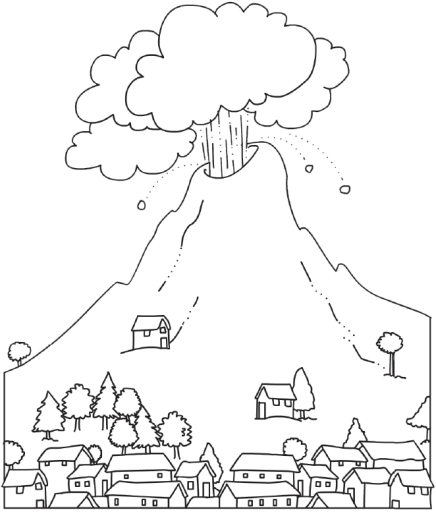 __________________   Emisión, generalmente repentina 
y violenta, de materias sólidas, líquidas o gaseosas por 
aberturas o grietas de la corteza terrestre.__________________  Espera, generalmente curiosa o tensa, de un acontecimiento que interesa o importa.__________________  Materia fundida e incandescente que sale de un volcán en erupción formando arroyos.__________________  Exploración del subsuelo 
encaminada a descubrir yacimientos minerales, 
aguas subterráneas, restos arqueológicos…4. Busca en una enciclopedia dónde se encuentran las ruinas de Pompeya, Herculano
y Estabia.País  __________________________	Región  	Unidad 10. Reportajes en tu ondaConoce la lengua5. Sustituye las palabras tabú de las oraciones por estos eufemismos.Cuando se llega a la (vejez) __________________________ se necesita más tranquilidad.La niña procedía de un país (subdesarrollado) ___________________________ de Asia.Ese hombre es muy simpático, pero bastante (feo) ___________________________.Este aseo es para (disminuidos) ___________________________.6. Rodea las palabras tabú. Después, reescribe el texto sustituyendo 
las palabras tabú por eufemismos.Ayer vino una ambulancia a llevarse al asilo a la vieja del quinto. Se trata de una señora muy gorda, que está ciega. Debido a una enfermedad, toma muchas pastillas y parece que siempre está borracha. Vivía con un hijo que estuvo parado durante varios años, pero ahora trabaja de criado para unos vecinos. Unidad 10. Reportajes en tu ondaLiteratura7. Lee este comienzo de una novela y responde.Mientras sus padres sacaban el equipaje del maletero, Jorge, apoyado en sus muletas, se dedicó a observar con aire desafiante la fachada trasera del hotel Los Miradores. Con sus torrecillas, sus galerías acristaladas y sus aleros de tejas verdes, el edificio habría sido un buen escenario para rodar una película de terror. De vampiros, o mejor de fantasmas. Jorge pensó que era el lugar perfecto para pasar el peor verano de su vida. Dos semanas antes se había roto el tobillo derecho jugando al fútbol. Así, de repente, de la manera más tonta. Nadie le había dado una patada, ni le habían hecho falta, ni siquiera estaba cerca de la pelota cuando se derrumbó en el suelo. Iba corriendo y pisó mal, nada más. Al principio no quería ir a Urgencias, se resistió todo lo que pudo. Pero su madre, en esas cosas, era implacable… Tres horas después, con un par de radiografías en la mano, una doctora muy amable le explicó que tenía una rotura de ligamentos. Y algunas otras lesiones, dijo. Después vino la sentencia final: en principio, un mes escayolado. Quizá más tiempo. Y cuando le quitasen la escayola, nada de correr ni hacer deporte durante dos meses. En definitiva, todo el verano arruinado… para él, y para toda la familia. Ana Alonso¿Qué le sucedió a Jorge durante el partido de fútbol?¿Cómo se siente? ¿Por qué?¿Cuál es el marco narrativo de este fragmento? Completa.Espacio  __________________________	Tiempo  	¿Se trata de una narración en primera o en tercera persona? 	¿Qué personajes aparecen? ¿Cuál crees que será el protagonista?¿El diálogo entre la doctora y Jorge está escrito en estilo directo o indirecto? Justifica 
tu respuesta.Unidad 10. Reportajes en tu ondaLiteratura8.	Lee un cuento (de Hans Christian Andersen, de los hermanos Grimm…) 
y completa esta ficha.Título: 	Autor: 	Espacio: 	Tiempo: 	Narrador:   En primera persona.      En tercera persona.Personajes: 	Protagonistas: 	Diálogos:   En estilo directo.      En estilo indirecto.Inicio: 	Nudo: 	Desenlace: 	Tipo de cuento: 	BibliografíaAlonso, A.: Un hotel en la bahía, Anaya, Madrid, 2014.Romero Recio, M.: «Pompeya» [en línea], http://www.nationalgeographic.com.es/articulo/historia/
grandes_reportajes/8468/pompeya.html. 